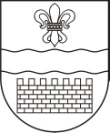 DAUGAVPILS PILSĒTAS DOMEDAUGAVPILS PILSĒTAS 3.PIRMSSKOLAS IZGLĪTĪBAS IESTĀDEReģ. Nr.2701901797Raipoles ielā 8, Daugavpilī, LV-5422, tālr.65448940e-pasts: pirmsskola3@inbox.lvDaugavpilī28.04.2016. UZAICINĀJUMSiesniegt piedāvājumuIepirkuma identifikācijas Nr. D3.PII2016/1Publisko iepirkumu likumā nereglamentētais iepirkums „Remontmateriālu piegāde Daugavpils  3.pirmsskolas izglītības iestādes vajadzībām”Pasūtītājs: Iepirkuma priekšmets: Remontmateriālu piegāde Daugavpils 3.pirmsskolas izglītības iestādes vajadzībām saskaņā ar tehnisko specifikāciju.Iepirkums sadalīts daļās:BūvmateriāliApdares materiāliDībeļi, skrūves, naglas, vītņstieņiFurnitūraRokas instrumenti un palīgmateriāliKrāsasLīmesSausie maisījumiGruntis, būvķīmija, špakteles, silikoniElektrībaSantehnikaPiedāvājumu var iesniegt: pa pastu, elektroniski uz e-pastu pirmsskola3@inbox.lv vai personīgi Raipoles ielā 8, Daugavpilī, vadītājas vai vadītājas vietnieka administratīvi saimnieciskajā darbā kabinetā,  līdz 2016.gada 10. maijam plkst.17:00. Pretendents ir tiesīgs iesniegt piedāvājumu  par visām daļām vai arī par kādu atsevišķi. Katra daļa tiks vērtēta atsevišķi.Paredzamā līguma izpildes termiņš: Līgums darbojas no tā parakstīšanas brīža un ir spēkā līdz atklātā konkursa ,,Remontmateriālu piegāde Daugavpils pilsētas pašvaldības iestādēm " rezultātiem.Preces tiks iepirktas pa daļām, saskaņā ar Pasūtītāja iepriekšēju pasūtījumu (rakstisku vai mutisku), līgumā noteiktajā kārtībā. Pasūtītājam nav pienākums nopirkt visas tehniskās specifikācijā nosauktās preces. Pasūtītās preces būs jāpiegādā 24 (divdesmit četru) stundu laikā uz piegādātāja rēķina.Piedāvājumā jāiekļauj:pretendenta rakstisks pieteikums par dalību iepirkuma  procedūrā, kas sniedz īsas ziņas par pretendentu (pretendenta nosaukums, juridiskā adrese, reģistrācijas Nr., kontaktpersonas vārds, uzvārds, tālrunis, fakss, e-pasts) – 1.pielikums;finanšu piedāvājums, aizpildot tehnisko specifikāciju (pielikums Nr.2). Cena jānorāda euro bez PNV 21%. Cenā jāiekļauj visas izmaksas.Piedāvājuma izvēles kritērijs: piedāvājums ar viszemāko cenu, kas pilnībā atbilst prasībām.Ar lēmumu varēs iepazīties Daugavpils pilsētas Izglītības pārvaldes mājas lapā: www.izglitiba.daugavpils.lv sadaļā „Publiskie iepirkumi”.Daugavpils 3.pirmsskolas izglītības iestādes vadītāja                              Ž.Stašāne                                                                                                             1.pielikumsPIETEIKUMSDaugavpilīKomersants___________________________________________________________________________                                                                   (nosaukums)Reģistrācijas Nr. _____________________________________________________________Juridiskā adrese ___________________________________________________________________________Nodokļu maksātāja (PVN) reģistrācijas Nr. ________________________________________tālr.,fakss___________________________ e-pasts__________________________________Kontaktpersonas amats, vārds, uzvārds, tālr.___________________________________________________________________________Bankas rekvizīti ______________________________________________________________________________________________________________________________________________________tā direktora (vadītāja, valdes priekšsēdētāja, valdes locekļa) ar paraksta tiesībām (vārds, uzvārds) personā, ar šī pieteikuma iesniegšanu:Piesakās piedalīties publisko iepirkumu likumā nereglamentētajā iepirkumā “Remontmateriālu piegāde Daugavpils 3.pirmsskolas izglītības iestādes vajadzībām”, identifikācijas numurs D3.PII2016/1, piekrīt visiem Uzaicinājuma iesniegt pieteikumu nosacījumiem un garantē to un normatīvo aktu prasību izpildi. Pieteikuma iesniegšanas noteikumi ir skaidri un saprotami._____________(uzņēmuma nosaukums) apliecina, ka:visa sniegtā informācija ir pilnīga un patiesa;nekādā veidā nav ieinteresēts nevienā citā piedāvājumā, kas iesniegts šajā iepirkumā;nav tādu apstākļu, kuri liegtu tiesības piedalīties iepirkumā un izpildīt izvirzītās prasības; Pasūtītāja nosaukumsDaugavpils 3.pirmsskolas izglītības iestādeAdreseRaipoles iela 8, Daugavpils, LV-5422Reģ.Nr.2701901797Kontaktpersona līguma slēgšanas jautājumosVadītāja Žanna Stašāne, tālr. 65448940, mob.22492358e-pasts: pirmsskola3@inbox.lvKontaktpersona tehniskajos jautājumosVadītāja vietnieks administratīvi saimnieciskajā darbā Tatjana Dubina, mob. 29135020Vārds, uzvārds,  amatsParaksts, Datums